Applicant Details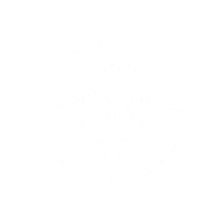 Application FormApplication SubmissionPlease email info@teamscotland.scot with your application form.Closing date for applications is midday on Friday 21st April 2023. Shortlisted candidates will be invited for an in-person interview in Stirling, with provisional interview dates on the afternoon/early evening of Tuesday 2nd or Wednesday 3rd May 2023. Interviews will be conducted by a panel comprising the Current Chair, Past Chair, Board Equality Director and an independent panel member. Any enquiries regarding the role should be sent to Jon Doig, CEO: jon.doig@teamscotland.scot, 01786 466 480.	Equality Monitoring FormCGS endorses the principle of sports equality and will endeavour through our policies, procedures, actions and decision-making to ensure that no person (employee, volunteer, member or participant) who is part of CGS or who comes into contact with CGS, receives less favourable treatment on the grounds of race, gender, disability, sexual orientation, religion, age or social background. Please complete the anonymous equality monitoring form by clicking on the link below:Equality Monitoring FormGeneral Data Protection Regulation CGS will use the information provided in this application form to process your application for appointment as a Board Director. The personal information that is given to us will also be used in a confidential manner to help us monitor our election process and will be disposed of once the election process has concluded after six months other than for the successful candidate.Applicant NameJob Title (Optional)Organisation (Optional)Phone NumberEmail AddressPlease provide a personal statement outlining why you have chosen to apply for this role. (approx. 300 words)What skills and knowledge would you bring to this role? (max. 300 words)What skills and knowledge would you need to develop to be successful in the role? (max. 300 words)Please provide a summary of relevant work experience that makes you suitable for this role. (max. 300 words)